Report from Lake Erie Waterkeepers Delegate Phil LaCourseSeptember 15, 2019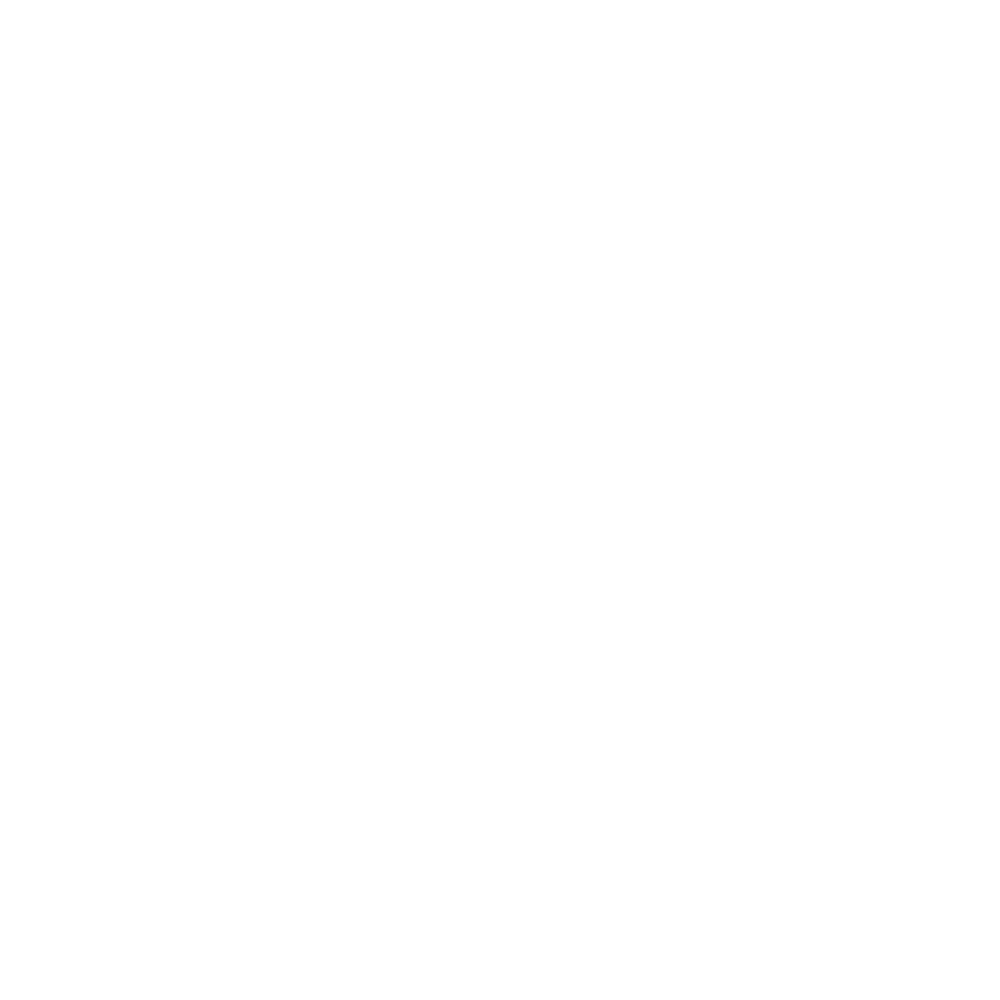 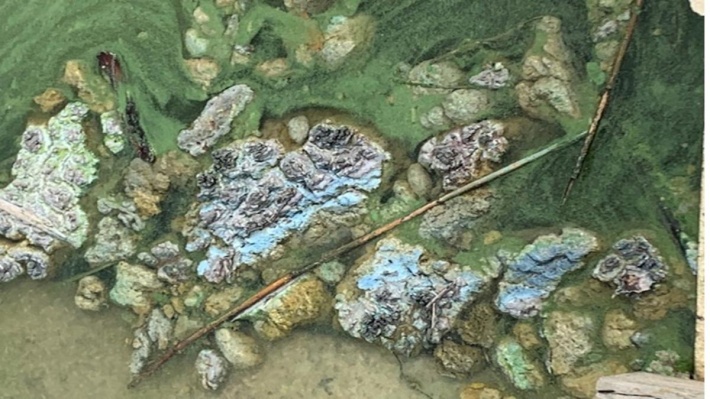 